互动涂鸦小朋友在纸上创作自己喜爱的小动物，扫描进入美丽的场景，小动物瞬间活蹦乱跳，去触碰它进行互动玩耍。小动物还会穿上衣服，发出甜美的声音，与小朋友愉快交谈，让每个小朋友都可以成为“神笔马良”。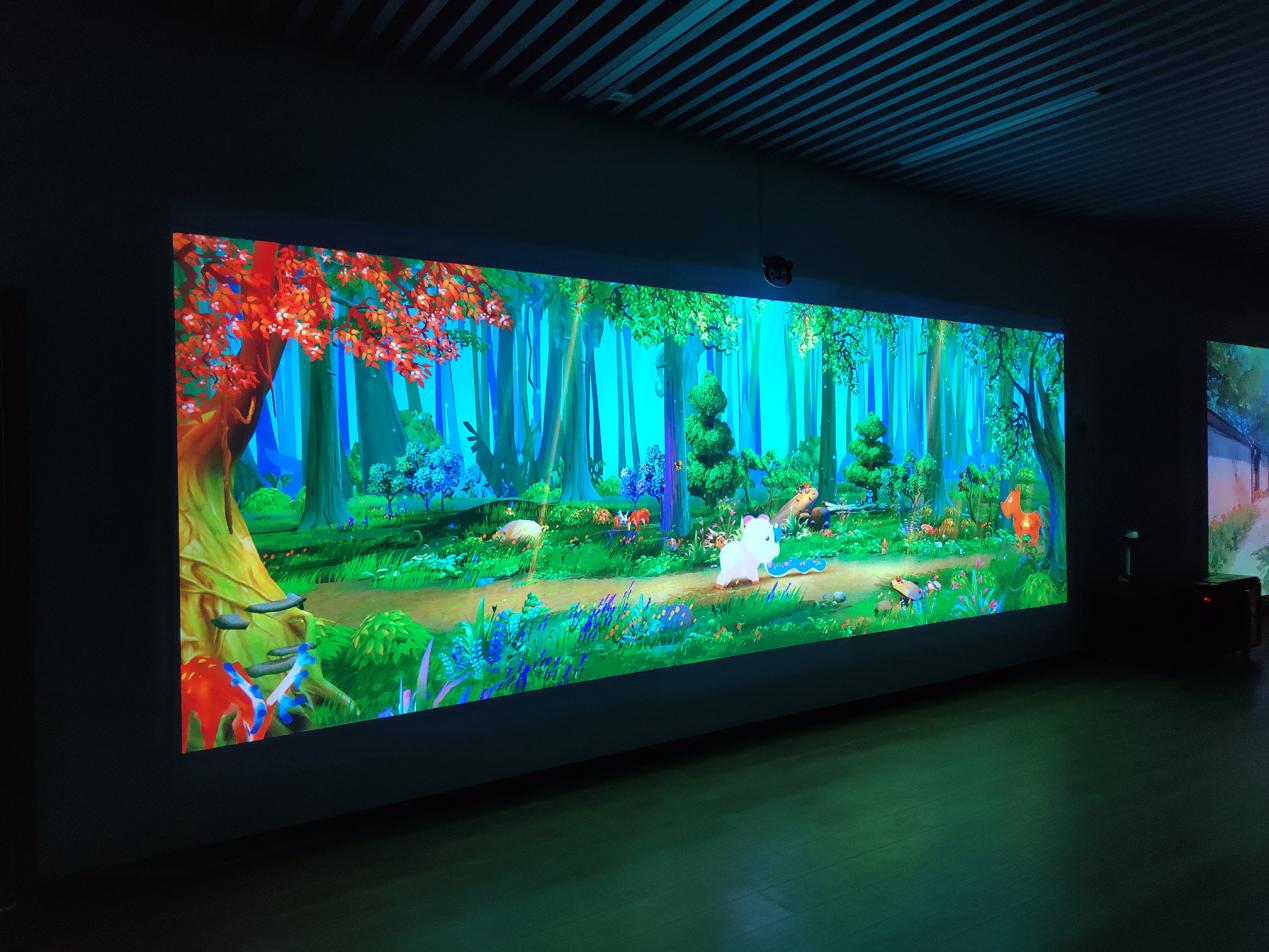 参数要求如下：序号分类项目内容设备参数单位数量1硬件投影机亮度：≥3000 流明分辨率：≥1920*1080对比度：≥10000:1投影画面尺寸：支持16:9或16:10最佳投放距离: 1-1.6米台22硬件互动装置支持 360 度激光扫描雷达支持 12 米测量半径支持 8000 次/秒测量频率台13硬件互动装置外壳定制保护壳个14硬件投影机吊架材质：加厚碳素钢+冷轧板承受重量：≥10KG 多角度调节：上下±30度 、左右±30度支持管内走线：可穿过HDMI线、电源线等线材套25硬件控制主机CPU：≥Intel i5 内存：≥4G硬盘：≥120G SSD 显卡：独立显卡电源：500W台16硬件键盘+鼠标无线键盘套装套17硬件双绘画端屏幕规格：≥43寸比例：16:9分辨率：1920*1080可视角度：全视角亮度：≥300d/㎡ 定位精度：±2mm 透光率：≥95%触摸类型：电容触摸触摸介质：手指、触摸笔等响应时间：6ms主板：RK3288内存：≥4G存储：≥8G 台28硬件主机柜长600mm*宽600mm*高600mm个19硬件耗材辅料，信号线、USB延长线等批110软件互动涂鸦系统软件功能要求：1.拍打画面，可以精准的反应互动，爆发出绚丽的魔法特效；2.拍打动物时，动物体型会变大变小；3.动物穿戴上可爱的服饰；4.动物之间也有丰富的互动；5.动物和玩耍的小朋友可以语音互动；★6.包含两个场景主题：森林，海洋。森林以12生肖模板为绘画内容，包含动物百科，中英文两种模式介绍。海洋鱼类不少于12个。★7.模式设定：每台绘画端可以满足1人，2人，4人同时操作3种模式选择，互不干扰。套1融合软件双通道融合套1